DEPARTMENT OF HUMAN RESOURCE MANAGEMENT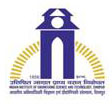      INDIAN INSTITUTE OF ENGINEERING SCIENCE AND TECHNOLOGY, SHIBPUR                                                                                 NOTICE No.  722                                                                                                                                Date:    16/02/2022 Attention: Students of 2024 passing-out batch - all branches UG Subject:    Registration in Superset (Placement Portal of HRM Department)This is to notify that, the students, who are interested to avail the opportunities of placements, industry sponsored competitions, seminars, workshops, guest lectures, etc. organised/facilitated by the Institute, are mandatorily required to register/update their personal data on the official portal of HRM department - “Superset”, so as to receive communication about such opportunities. All the opportunities mentioned above will be communicated only through the portal Superset and students not registered in this portal will not be eligible to participate in any of those opportunities. The portal is open till 28/02/ 2022 (11.59 pm) for registration.. Details of the registration process are given below:Go to app.joinsuperset.com in the browser.Click on Sign up.Enter college passphrase - IIESTS.Select your college - IIEST Shibpur.Enter your personal detailsFor Primary E-mail ID use only G-mail ID. Personal E-mail ID must be different from Primary E–mail ID. Fill in all the subsequent fields with the appropriate information. All the fields (as applicable) in the portal should be filled in/updated. Any important field that remains blank may cause cancellation of the registration process. A. While uploading semester marks, if only CGPA is mentioned in the Marks sheet, the percentage marks should be calculated from CGPA using the formula                                                           % Marks= (CGPA-0.5) X 10 B. While uploading semester marks, if absolute marks are given in the marks sheet, the percentage marks should be calculated      from absolute marks. No conversion formula for percentage to CGPA or vice-versa would be acceptable.C. While uploading School Board exam marks, the percentage marks should be calculated from CGPA using the formula        prescribed by the respective board. Students may also log in through their Google or Facebook account. For any problem in registration, mail to:  sudiptadas@office.iiests.ac.in It is important to note that students' profile (data), as available within the portal, may be shared with the external agencies (recruiters and others) whenever required. The onus to establish authenticity of the data entered in the portal lies entirely on the respective students. Students are thus advised to provide only authentic and updated data in the portal.Since the HRM Department does not have the individual contacts of the students, Heads and DTPC Faculty Members of all academic units are requested kindly to communicate the above to their respective students for necessary compliance, within the specified deadline. All the relevant e-mails from HRM departments along with the notice for Enrolment for placement participation would be sent directly and only to the registered students in due course of time. For any clarification, the undersigned may be contacted at:  kajal.mukhopadhyay@hrm.iiests.ac.in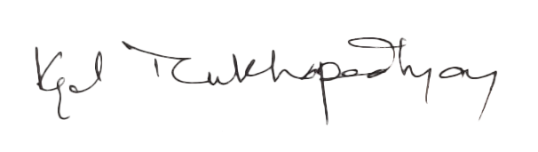 (Kajal Mukhopadhyay)Human Resource Management DepartmentCopy forwarded.Heads and DTPC Faculty-Members of all Academic Units: with a request for kind dissemination of this information amongst the respective students of 2022 passing-out batch. Dean – Planning and Development : For kind InformationGeneral Secretary-Student Senate: with a request to communicate this to the students concerned.Institute Website 